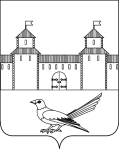 От 24.06.2016 № 961-пО внесении изменений в постановление администрации Сорочинского городского округа от 18.04.2016 №533-п «Об утверждении административного регламента предоставления муниципальной услуги «Предоставление в собственность, постоянное (бессрочное) пользование, в безвозмездное пользование, аренду земельных участков,  находящихся в собственности муниципального образования и земельных участков, государственная собственность на которые не разграничена, физическим и юридическим лицам»           В соответствии с Федеральным законом от 06.10.2003  № 131-ФЗ «Об общих принципах организации местного самоуправления в Российской Федерации», Федеральным законом от 27.07.2010 № 210-ФЗ «Об организации предоставления государственных и муниципальных услуг», руководствуясь статьями 32, 35, 40 Устава муниципального образования Сорочинский городской округ Оренбургской области, администрация Сорочинского городского округа Оренбургской области постановляет:В постановление администрации Сорочинского городского округа от 18.04.2016 №533-п «Об утверждении административного регламента предоставления муниципальной услуги «Предоставление в собственность, постоянное (бессрочное) пользование, в безвозмездное пользование, аренду земельных участков,  находящихся в собственности муниципального образования и земельных участков, государственная собственность на которые не разграничена, физическим и юридическим лицам» внести следующие изменения: Подпункт 2.14.2. пункта 2.14. Раздела 2 «Стандарт предоставления муниципальной услуги» административного регламента изложить в следующей редакции: «Муниципальная услуга предоставляется в электронной форме с учетом возможности получения заявителями информации о предоставляемой  муниципальной услуге на официальном веб-сайте (портале) администрации Сорочинского городского округа Оренбургской области в информационно-телекоммуникационной сети Интернет, в Сводном реестре государственных и муниципальных услуг (функций) Оренбургской области, на Едином портале государственных и муниципальных услуг.»Подпункт 2.14.3. пункта 2.14. Раздела 2 «Стандарт предоставления муниципальной услуги» административного регламента исключить. Подпункт 3.2.3. пункта 3.2. Раздела 3 «Состав, последовательность и сроки выполнения административных процедур, требования к порядку их выполнения, в том числе особенности выполнения административных процедур в электронной форме, а также особенности выполнения административных процедур в многофункциональных центрах» изложить в следующей редакции: «Выполнение административных процедур в электронной форме осуществляется с учетом возможности получения заявителями информации о предоставляемой  муниципальной услуге на официальном сайте (портале) администрации Сорочинского городского округа Оренбургской области в информационно-телекоммуникационной сети Интернет, в Сводном реестре государственных и муниципальных услуг (функций) Оренбургской области, на Едином портале государственных и муниципальных услуг.»2. Контроль за исполнением настоящего постановления возложить на заместителя главы администрации городского округа по экономике и управлению имуществом Павлову Е.А.3.Постановление вступает в силу после официального опубликования и подлежит размещению на Портале муниципального образования Сорочинский городской округ Оренбургской области, за исключением подпункта 2.14.2. пункта 2.14. Раздела 2 «Стандарт предоставления муниципальной услуги» административного регламента, который вступает в силу с 1 января 2017 года.И.о. главы муниципального образованияСорочинский городской округ – первый заместитель главы администрации городскогоокруга по оперативному управлению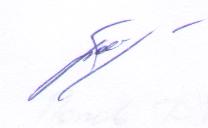 муниципальным хозяйством                                                           А.А. БогдановРазослано: в дело, прокуратуре, ОУИ, Павловой Е.А., информационный бюллетень «Сорочинск официальный».Администрация Сорочинского городского округа Оренбургской областиП О С Т А Н О В Л Е Н И Е 